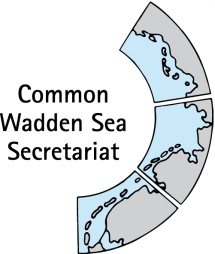 _________________________________________________________________________Agenda Item:		1Subject:			Proposed Draft AgendaDocument No.		TG-WH 32/1 Draft agenda Date:			11 January 2021Submitted by:		Chair TG-WH_________________________________________________________________________Attached is the proposed draft agenda for the 32nd meeting of the Task Group World Heritage which will be organized as a virtual meeting. Meeting starts at 8:30 h and ends at 12:30 at the latest (including breaks)Comments on the proposed draft agenda should be submitted by 18 January 2021.ProposalThe meeting is proposed to adopt the draft agenda.Proposed Draft AnnotatedAGENDATASK GROUP WORLD HERITAGETG-WH 3229 January 20211. 	Opening of the Meeting and Adoption of the AgendaThe virtual meeting will commence at 8:30. The meeting will be invited to adopt the proposed agenda of the meeting.2.	Summary Record TG WH-31The meeting will be invited to approve the summary record of the TG-WH 31.3. 	AnnouncementsThe meeting will be invited to exchange information in a written procedure on relevant issues not covered by the other agenda items. Please send your contribution to the secretariat until 22 January 2022. No oral announcements will be accepted.4.	World Heritage Single Integrated Management PlanThe meeting will be invited to review the updated SIMP document, review and agree on the roadmap proposal for working with site managers and consultation phase. The meeting is also invited to discuss how to address the challenges in making the SIMP operational (document by CWSS).5. 	Reporting to World Heritage Centre The meeting will be informed about requests from and subsequent answers to the World Heritage Centre in 2018/2020 and reporting to the Centre (document by CWSS) and is invited to review the trilateral procedure in preparing the answers and reports to ensure that a coherent trilateral approach is applied. 6.	World Heritage activities 2021The meeting will be informed about the status of World Heritage related activities focussing on the Supplementary Budget 2020 (done/delayed) and the Supplementary Budget 2021 (document by CWSS) and will invited to comment in a written procedure.7.	Next MeetingA SIMP meeting will be scheduled in June 2021 (depending on the SIMP progress, as well as availability due toother international meetings) to discuss the outcome of the SIMP workshops and prepare input for WSB 33.The next regular TG-WH meeting is proposed on end of September (30 September - 1 October) or beginning of October (5 October).WSB meeting schedule 2021WSB 32: Thursday 4 MarchWSB 33: Friday 27 August (Wilhelmshaven) (after Wadden Sea Day on 26.8.)WSB 34: Thursday 18 November8.	Any Other Business9. 	Closing